Инструкция по скачиванию 
графического редактора PAINT.NETЧтобы скачать PAINT.NET, нужно перейти по ссылке http://paintnet.ru/download/ и выбрать подходящую версию программы               для вашего ПК.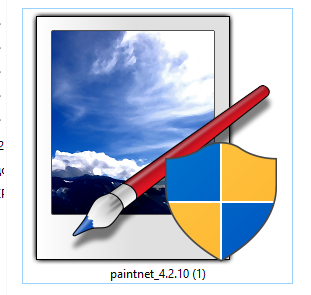 Затем нажать на одну из версий:Скачать Paint.NET 4.2.10 exe (9,89 MB)Скачать Paint.NET 3.5.11 exe (3,59 MB)Найти скачанный файл в «Загрузках» и запустить его, щёлкнув по нему мышкой два раза.Перед вами появится окно «Разрешить этому приложению вносить изменения на вашем устройстве?»          «Да».В появившемся окне выберите «Экспресс» установка, язык «Русский»     
       «Далее».Лицензионное соглашение: «Я принимаю»      «Далее»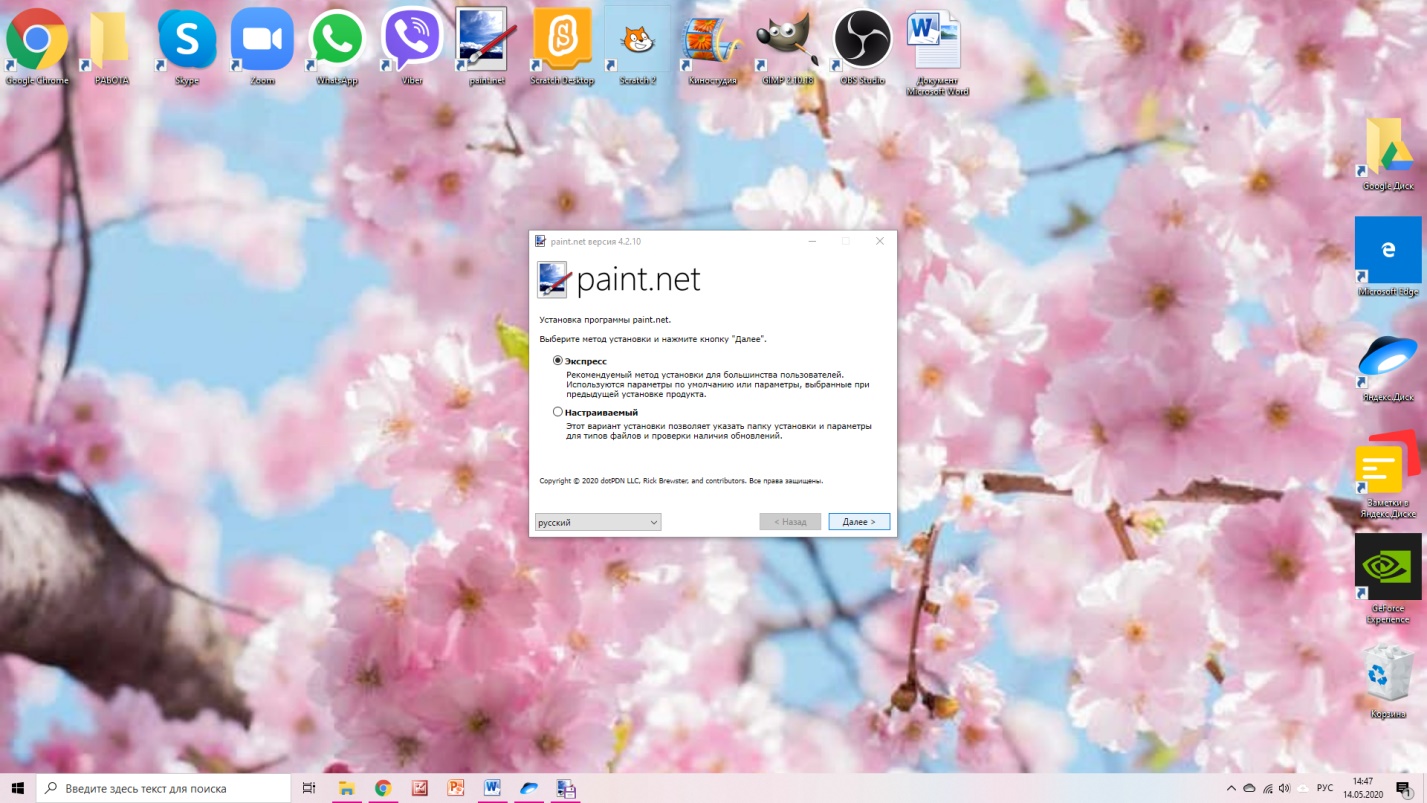 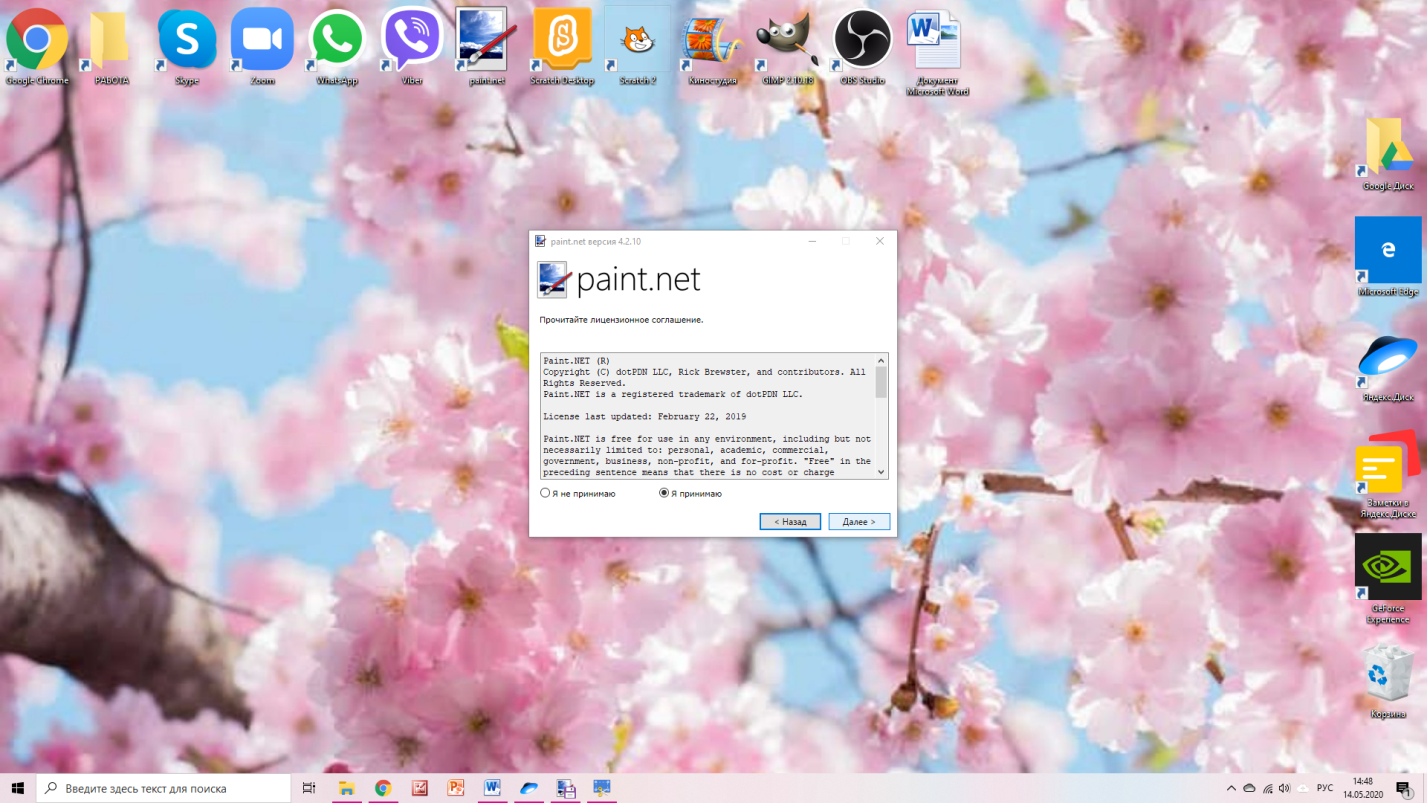 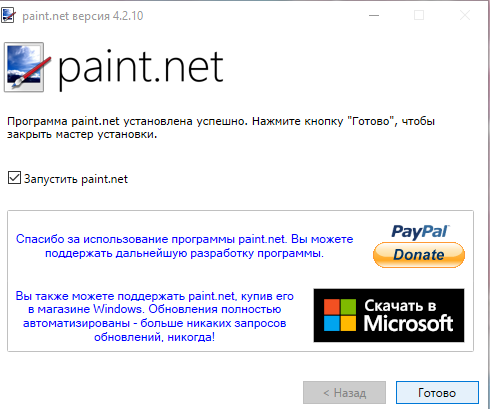 Загрузка завершена.Поставьте галочку «Запустить Paint.net»      «Готово»Программа откроется и будет готова к работе.